                                                Előterjesztés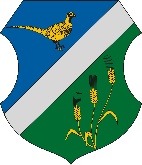 Fácánkert Község Önkormányzata Képviselő-testületének2018. május 30. napján tartandó ülésére Egyebek napirendi pontTárgy: Fácánkert, Tolnai utca 16/ számú telek eladása                                         Előadó és előterjesztő: Orbán Zsolt polgármesterTisztelt Képviselő Testület!Közelmúltban tárgyalásokat folytattam a Köz-Meg-Vill. Kft. ügyvezetőjével. Elmondta, hogy a vállalkozás székhelye Szekszárdon van, a székhely területét a cég kinőtte. A vállalkozás növekedése miatt indokolt lenne 3000 négyzetméter terület vásárlása. Szekszárdon a meglévő székhely mellett erre nincs lehetősége. Tájékoztattam róla, hogy az önkormányzatnak a Tolnai utca területén vannak eladó telkei. Elmondtam a telkek méretezését, továbbá a képviselő testület által meghatározott árat is. Az vállalkozás képviselője a személyes megtekintés után jelezte felém, hogy 3 db telket az önkormányzattól megvásárolna azzal a céllal, hogy a vállalkozás részére a Köz-Meg-Vill. Kft. egy telephelyet alakítson ki Fácánkerten.Kérem a Tisztelt Képviselő Testületet tárgyalja meg az előterjesztést.Fácánkert, 2018-05-23						                               Orbán Zsolt						                              polgármester